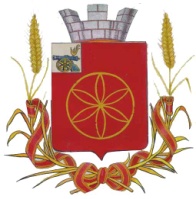   АДМИНИСТРАЦИЯ  МУНИЦИПАЛЬНОГО  ОБРАЗОВАНИЯ            РУДНЯНСКИЙ  РАЙОН  СМОЛЕНСКОЙ ОБЛАСТИП  О  С  Т  А Н  О  В  Л  Е Н  И  Еот  24.06.2014г.      № 225Об утверждении Положения осообщении отдельными категориями лиц о получении подарка в связи с ихдолжностным положением илиисполнением ими служебных(должностных) обязанностей, сдачи и оценки подарка, реализации (выкупа) изачисления средств, вырученных от егореализации         В соответствии с постановлением Правительства Российской Федерации от 09.01.2014г. № 10 «О порядке сообщения отдельными категориями лиц о получении  подарка в связи с их должностным положением или исполнением ими служебных (должностных) обязанностей, сдачи и оценки подарка, реализации (выкупа) и зачисления средств, вырученных от его реализации»Администрация муниципального образования Руднянский район Смоленской области п о с т а н о в л я е т:1. Утвердить прилагаемое Положение  о сообщении отдельными категориями лиц о получении подарка в связи с их должностным положением или исполнением ими служебных (должностных) обязанностей, сдачи и оценки подарка, реализации (выкупа) и зачисления средств, выпученных от его реализации.2. Рекомендовать Главам городских и сельских поселений муниципального образования Руднянский район Смоленской области разработать и утвердить соответствующий правой акт в соответствии с Типовым положением о сообщении отдельными категориями лиц о получении подарка в связи с их должностным положением или исполнением ими служебных (должностных) обязанностей, сдачи и оценки подарка, реализации (выкупа) и зачисления средств, выпученных от его реализации, утвержденным постановлением Правительства Российской Федерации от 09.01.2014г. № 10.3. Постановление вступает в силу после его официального опубликования.И.п. Главы Администрациимуниципального образованияРуднянский район Смоленской области    		    С.В. АрхипенковУТВЕРЖДЕНОпостановлением 										      Администрациимуниципального 										      образованияРуднянский район Смоленской областиот 24.06.2014г.  № 225ПОЛОЖЕНИЕо сообщении отдельными категориями лиц о получении подарка в связи с их должностным положением или исполнением ими служебных (должностных) обязанностей, сдаче и оценке подарка, реализации (выкупе) и зачислении средств, вырученных от его реализации1. Настоящее Положение определяет порядок сообщения лицом, замещающим муниципальную должность, муниципальным служащим Администрации муниципального образования Руднянский район Смоленской области (далее соотвественно лицо, замещающее муниципальную должность, служащий), о получении подарка в связи с протокольными мероприятиями, служебными командировками и другими официальными мероприятиями, участие в которых связано с их должностным положением или исполнением ими служебных (должностных) обязанностей, сдачи и оценки подарка, реализации (выкупа) и зачисления средств, вырученных  от его реализации.2. Для целей настоящего Положения используются следующие понятия:- подарок, полученный в связи с протокольными мероприятиями,  служебными командировками и другими официальными мероприятиями, - подарок, полученный лицом, замещающим муниципальную должность, служащим                   от физических (юридических) лиц, которые осуществляют дарение исходя                из должностного положения одаряемого или исполнения им служебных (должностных) обязанностей, за исключением канцелярских принадлежностей, которые в рамках протокольных мероприятий,                служебных командировок и других официальных мероприятий предоставлены каждому участнику указанных мероприятий в целях исполнения им своих служебных (должностных) обязанностей, цветов и ценных подарков, которые вручены в качестве поощрения (награды);- получение подарка в связи с должностным положением или в связи с исполнением служебных (должностных) обязанностей - получение лицом, замещающим муниципальную должность, служащим  лично или через посредника от физических (юридических) лиц подарка в рамках осуществления деятельности, предусмотренной должностным регламентом (должностной инструкцией), а также в связи с исполнением служебных (должностных) обязанностей в случаях, установленных федеральными законами и иными нормативными актами, определяющими особенности правового положения и специфику профессиональной служебной деятельности указанных лиц.3. Лица, замещающие муниципальные должности, служащие не вправе получать не предусмотренные законодательством Российской Федерации подарки от физических (юридических) лиц в связи с их должностным положением или исполнением ими служебных (должностных) обязанностей.4. Лица, замещающие муниципальные должности, служащие обязаны в порядке, предусмотренном настоящим Положением, уведомлять обо всех случаях получения подарка в связи с их должностным положением или исполнением ими служебных (должностных) обязанностей.5. Уведомление о получении подарка в связи с должностным положением или исполнением служебных (должностных) обязанностей (далее также - уведомление), составленное по форме согласно приложению к настоящему Положению, представляется не позднее 3 рабочих дней со дня получения подарка. К уведомлению прилагаются документы (при их наличии), подтверждающие стоимость подарка (кассовый чек, товарный чек, иной документ об оплате (приобретении)  подарка).В случае если подарок получен во время служебной командировки, уведомление представляется не позднее 3 рабочих дней со дня возвращения лица, получившего подарок, из служебной командировки.При невозможности подачи уведомления в сроки, указанные в абзацах первом и втором настоящего пункта, по причине, не зависящей от лица, замещающего муниципальную должность,  служащего, оно представляется не позднее следующего дня после устранения данной причины.6. Уведомление составляется в 2 экземплярах, один из которых возвращается лицу, представившему уведомление, с отметкой о регистрации, другой направляется в комиссию по поступлению и выбытию активов либо инвентаризационную комиссию Администрации муниципального образования Руднянский район Смоленской области, образованную в соответствии с законодательством о бухгалтерском учете (далее - комиссия).7. Подарок, стоимость которого подтверждается документами и превышает      3 тыс. рублей либо стоимость которого получившему его служащему неизвестна, сдается ответственному лицу, которое принимает его на хранение по акту приема-передачи не позднее 5 рабочих дней со дня регистрации уведомления в соответствующем журнале регистрации.8. Подарок, полученный лицом, замещающим муниципальную должность, независимо от его стоимости подлежит передаче на хранение в порядке, предусмотренном пунктом 7 настоящего Положения.9. До передачи подарка по акту приема-передачи ответственность в соответствии с законодательством Российской Федерации за утрату или повреждение подарка несет лицо, получившее подарок.10. В целях принятия к бухгалтерскому учету подарка в порядке, установленном законодательством Российской Федерации, определение его стоимости проводится на основе рыночной цены, действующей на дату принятия к учету подарка, или цены на аналогичную материальную ценность в сопоставимых условиях с привлечением при необходимости комиссии или коллегиального органа. Сведения о рыночной цене подтверждаются документально, а при невозможности документального подтверждения - экспертным путем. Подарок возвращается сдавшему его лицу по акту приема-передачи в случае, если его стоимость не превышает 3 тыс. рублей.11. Уполномоченное должностное лицо обеспечивает включение в установленном порядке принятого к бухгалтерскому учету подарка, стоимость которого превышает 3 тыс. рублей, в реестр муниципальной собственности муниципального образования Руднянский район Смоленской области.12. Лицо, замещающее муниципальную должность, служащий, сдавшие подарок, могут его выкупить, направив на имя представителя нанимателя (работодателя) соответствующее заявление не позднее двух месяцев со дня сдачи подарка.13. Уполномоченное должностное лицо в течение 3 месяцев со дня поступления заявления, указанного в пункте 12 настоящего Положения, организует оценку стоимости подарка для реализации (выкупа) и уведомляет в письменной форме лицо, подавшее заявление, о результатах оценки, после чего в течение месяца заявитель выкупает подарок по установленной в результате оценки стоимости или отказывается от выкупа.14. Подарок, в отношении которого не поступило заявление, указанное в пункте 12 настоящего Положения, может использоваться Администрацией муниципального образования Руднянский район Смоленской области с учетом заключения комиссии о целесообразности использования подарка для обеспечения деятельности Администрации муниципального образования Руднянский район Смоленской области. 15. В случае нецелесообразности использования подарка Главой Администрации муниципального образования Руднянский район Смоленской области принимается решение о реализации подарка и проведении оценки его стоимости для реализации (выкупа), осуществляемой уполномоченным муниципальным органом посредством проведения торгов в порядке, предусмотренном законодательством Российской Федерации.16. Оценка стоимости подарка для реализации (выкупа), предусмотренная пунктами 13 и 15 настоящего Положения, осуществляется субъектами оценочной деятельности в соответствии с законодательством Российской Федерации об оценочной деятельности.17. В случае если подарок не выкуплен или не реализован, Главой Администрации муниципального образования Руднянский район Смоленской области принимается решение о повторной реализации подарка, либо о его безвозмездной передаче на баланс благотворительной организации, либо о его уничтожении в соответствии с законодательством Российской Федерации.18. Средства, вырученные от реализации (выкупа) подарка, зачисляются в доход соответствующего бюджета в порядке, установленном бюджетным законодательством Российской Федерации.УВЕДОМЛЕНИЕ о получении подарка (наименование органа местного самоуправления)от  (Ф.И.О., занимаемая должность)Уведомление о получении подарка от «___»____________ 20__ г.Извещаю о получении  (дата получения)подарка(ов) на  (наименование протокольного мероприятия, служебной командировки,
другого официального мероприятия, место и дата проведения)Регистрационный номер в журнале регистрации уведомлений  Приложениек Положению о сообщении отдельными категориями лиц о получении подарка в связи с их должностным положением или исполнением ими служебных (должностных) обязанностей, сдаче и оценке подарка, реализации (выкупе) и зачислении средств вырученных от его реализации№ п/пНаименование 
подаркаХарактеристика подарка, 
его описаниеКоличество предметовСтоимость в рублях *1.2.3.ИтогоИтогоПриложение:налистах.листах.листах.(наименование документа)(наименование документа)(наименование документа)(наименование документа)(наименование документа)(наименование документа)(наименование документа)(наименование документа)Лицо, представившее уведомлениеЛицо, представившее уведомление«»2020г.(подпись)(расшифровка подписи)Лицо, принявшее уведомлениеЛицо, принявшее уведомление«»2020г.(подпись)(расшифровка подписи)«»20г.